             :АРАР                                                                                        ПОСТАНОВЛЕНИЕ« 23 » апрель 2018йыл                               № 17\1                               « 23 »  апреля 2018 годаО мерах по предупреждению, тушению и ликвидации пожаров в населенных пунктах, организациях и учреждениях, предупреждению гибели людей от пожаров на территории сельского поселения Мерясовский сельсовет муниципального района Баймакский район Республики Башкортостан             В соответствии   с   Федеральными законами от 06.10.2003     №131- ФЗ «Об общих принципах организации местного самоуправления в Российской Федерации» и  от 21.12.1994 № 69-ФЗ «О пожарной безопасности»,  с целью установления единых и обязательных для исполнения норм и требований порядка обеспечения мер пожарной безопасности на территории сельского поселения Мерясовский сельсовет муниципального района Баймакский район Республики Башкортостан для всех юридических и физических  лиц ПОСТАНОВЛЯЮ:1.Утвердить план мероприятий по предупреждению, тушению и ликвидации пожаров в населенных пунктах, организациях и учреждениях, предупреждению гибели людей от пожаров на территории сельского поселения Мерясовский сельсовет муниципального района Баймакский район Республики Башкортостан (Приложение №1).2. Рекомендовать  руководителям предприятий, организаций, учреждений, независимо от форм собственности, расположенных на территории сельского поселения:2.1. Обеспечить очистку территорий  от мусора, сухой травы и других горючих материалов. При уборке территории не допускать сжигания мусора.2.2. Выполнить комплекс мероприятий по обеспечению свободного (беспрепятственного) проезда и установки пожарной и специальной техники. 2.3. Обеспечить наличие и доступность первичных средств пожаротушения на территории объектов.3.Контроль за исполнением настоящего постановления оставляю за собой. Глава сельского поселения Мерясовский сельсовет:                                                               Т.М.ХафизоваПриложение 1К   постановлению  администрации  сельского поселения Мерясовский сельсовет муниципального района Баймакский район Республики Башкортостан План мероприятий по предупреждению, тушению и ликвидации пожаров в населенных пунктах, организациях и учреждениях, предупреждению гибели людей от пожаров на территории сельского поселения Мерясовский сельсовет муниципального района Баймакский район Республики БашкортостанБАШ?ОРТОСТАН РЕСПУБЛИКА№ЫБАЙМА? РАЙОНЫ МУНИЦИПАЛЬ  РАЙОНЫНЫ* МЕРӘ(АУЫЛ СОВЕТЫ АУЫЛ  БИЛӘМӘ№ЕХАКИМИӘТЕ453660,Баш7ортостан Республика3ы,Байма7 районы, Мер29 ауылы, А.Игебаевурамы, 1Тел. 8(34751) 4-28-44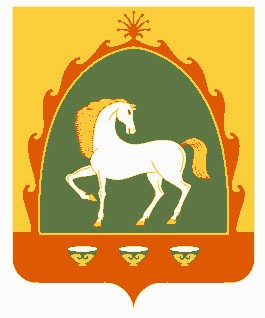 РЕСПУБЛИКА БАШКОРТОСТАНАДМИНИСТРАЦИЯСЕЛЬСКОГО ПОСЕЛЕНИЯ МЕРЯСОВСКИЙ СЕЛЬСОВЕТМУНИЦИПАЛЬНОГО РАЙОНАБАЙМАКСКИЙ РАЙОН453660, Республика Башкортостан,Баймакский  район, с.Мерясово, ул.А.Игибаева,1Тел. 8(34751)4-28-44№ п/пПроводимые мероприятия Исполнители Срок исполнения 1.Проведение  сходов (собраний)  по соблюдению правил пожарной безопасности и доведении информации(телефонов) экстренных служб при пожарах Администрация постоянно2.Опашка населенных пунктов Администрация Каждый год3.Распространение листовок (памяток)  среди жителей  населенных пунктов  по соблюдению правил пожарной безопасности и доведении информации(телефонов) экстренных служб при пожарахСотрудники администрацииРегулярно 4.Содержание  в исправном состоянии  подъездных путей и площадок для забора воды к пожарным гибрантамГлава администрации постоянно5.Проверка пожарной сигнализации в подведомственных организацияхГлава администрацииЕжеквартально6.Проверка мотопомпГлава администрацииЕжемесячно7.Усилить контроль над лицами, ведущими антисоциальный образ жизни, создающими угрозу жизни, здоровью и имуществу других гражданКомиссия по ЧС ежемесячно8.Проведение мероприятий  по недопущению пала сухой травы Комиссия по ЧСрегулярно9.Информирование населения через средства массовой информации на противопожарную тематику, телефонах экстренного реагирования.Глава администрацииРегулярно  10.Проверка пожароопасных территорий поселения.Группа общественного контроляВ течение пожароопасного периода11.Осуществление надзора за соблюдение чистоты и порядка в местах общественного пользования, массового посещения и отдыха, принятия мер к ликвидации несанкционированных свалок мусораАдминистрация в течение пожароопасного периода